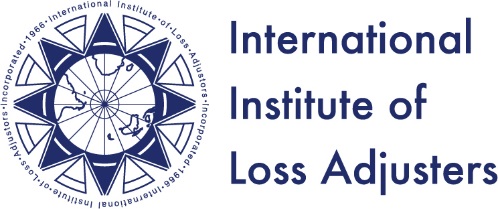 2019 IILA Conference & Annual General MeetingOctober 16 – 19, 2019New York, NYPRE-CONFERENCE NEW YORK TOUR ITINERARYThe Down Town Association ♦ 60 Pine Street ♦ New York, New York 10005WEDNESDAY, OCTOBER 16, 2019 6:00 pm	Cocktails, Main Bar 7:30 pm	Local Dining THURSDAY, OCTOBER 17, 2019 7:00 - 10:00 am	Breakfast 10:30 -1:30 pm	Historical Walking Tour of Lower Manhattan 1:30 pm	Lunch at Fraunces Tavern 3:00 pm 	Tour of Museum of American Finance 5:00 pm	Return to the Down Town Association 6:00 pm	Cocktails, Main Bar7:30 pm	Dinner, 	Harrys @ Hanover Square FRIDAY, OCTOBER 18, 2019 7:00 - 10:00 am	Breakfast 10:30 am	Tour of the Museum of The American Indian 1:00 pm	Lunch at Pier A -Battery Park 3:00 pm 	Guided Tour - The Observatory 	One World Trade Center 4:00 pm 	Shopping the Oculus & Century 21 5:00 pm	Return to the Down Town Association6:00 pm	Cocktails, Main Bar 7:30 pm	Local Dining SATURDAY, OCTOBER 18, 2019 7:00 – 10:00 am	Breakfast 10:00 am	Guided Tour of 9/11 Memorial & Museum 12:00 pm	Lunch (Local to World Trade Center)2:00 pm	Afternoon on Own 5:00 pm	Return to Down Town Association 6:00 - 10:00 pm	Dinner/Broadway Show 	(Venue for dinner & show to be determined)